Paste worksheets, handouts and lesson materials here
⤳ Put the story in the correct order.For example of a small book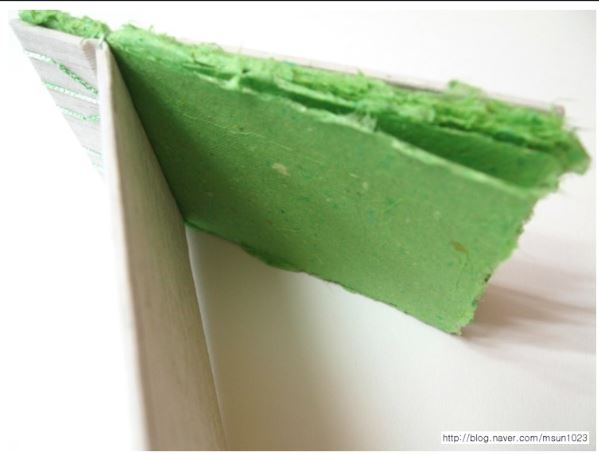 TITLEThe alien storyThe alien storyThe alien storyThe alien storyThe alien storyThe alien storyThe alien storyINSTRUCTORINSTRUCTORINSTRUCTORINSTRUCTORSs’ LEVELAGE GROUPNo of SsLENGTHEunji LeeEunji LeeEunji LeeEunji LeeIntermediate12 years old950 minsMATERIALSMATERIALSMATERIALSMATERIALSMATERIALSMATERIALSMATERIALSMATERIALSWhite board, Marker, Worksheets, Color pencils, papers, pencil  White board, Marker, Worksheets, Color pencils, papers, pencil  White board, Marker, Worksheets, Color pencils, papers, pencil  White board, Marker, Worksheets, Color pencils, papers, pencil  White board, Marker, Worksheets, Color pencils, papers, pencil  White board, Marker, Worksheets, Color pencils, papers, pencil  White board, Marker, Worksheets, Color pencils, papers, pencil  White board, Marker, Worksheets, Color pencils, papers, pencil  AIMS 1.AIMS 1.Students will be better able to use their schemata by putting the story in the correct order.Students will be better able to use their schemata by putting the story in the correct order.Students will be better able to use their schemata by putting the story in the correct order.Students will be better able to use their schemata by putting the story in the correct order.Students will be better able to use their schemata by putting the story in the correct order.Students will be better able to use their schemata by putting the story in the correct order.2.2.Students will draw out the main key sentences from the text by reading the text thoroughly. Students will draw out the main key sentences from the text by reading the text thoroughly. Students will draw out the main key sentences from the text by reading the text thoroughly. Students will draw out the main key sentences from the text by reading the text thoroughly. Students will draw out the main key sentences from the text by reading the text thoroughly. Students will draw out the main key sentences from the text by reading the text thoroughly. 3.3.Students will be able to know the whole story by answering some questions. Students will be able to know the whole story by answering some questions. Students will be able to know the whole story by answering some questions. Students will be able to know the whole story by answering some questions. Students will be able to know the whole story by answering some questions. Students will be able to know the whole story by answering some questions. LANGUAGE SKILLSLANGUAGE SKILLSLANGUAGE SKILLSLANGUAGE SKILLSLANGUAGE SKILLSLANGUAGE SKILLSLANGUAGE SKILLSLANGUAGE SKILLSListeningListeningListeningListen and speak the sentences in the correct order.Listen and speak the sentences in the correct order.Listen and speak the sentences in the correct order.Listen and speak the sentences in the correct order.Listen and speak the sentences in the correct order.SpeakingSpeakingSpeakingTalk about how to put the story in the correct order.Talk about how to put the story in the correct order.Talk about how to put the story in the correct order.Talk about how to put the story in the correct order.Talk about how to put the story in the correct order.ReadingReadingReadingRead the sentences out loud.Read the sentences out loud.Read the sentences out loud.Read the sentences out loud.Read the sentences out loud.WritingWritingWritingWrite the main key sentences.Write the main key sentences.Write the main key sentences.Write the main key sentences.Write the main key sentences.LANGUAGE SYSTEMSLANGUAGE SYSTEMSLANGUAGE SYSTEMSLANGUAGE SYSTEMSLANGUAGE SYSTEMSLANGUAGE SYSTEMSLANGUAGE SYSTEMSLANGUAGE SYSTEMSPhonologyPhonologyPhonologyStudents focus on pronunciation. e.g. /dr/, /pr/ Students focus on pronunciation. e.g. /dr/, /pr/ Students focus on pronunciation. e.g. /dr/, /pr/ Students focus on pronunciation. e.g. /dr/, /pr/ Students focus on pronunciation. e.g. /dr/, /pr/ LexisLexisLexisStudents focus on vocabulary. e.g. saw, drove..Students focus on vocabulary. e.g. saw, drove..Students focus on vocabulary. e.g. saw, drove..Students focus on vocabulary. e.g. saw, drove..Students focus on vocabulary. e.g. saw, drove..GrammarGrammarGrammarStudents focus on past tense. e.g. She saw~, A strange light seemed~..Students focus on past tense. e.g. She saw~, A strange light seemed~..Students focus on past tense. e.g. She saw~, A strange light seemed~..Students focus on past tense. e.g. She saw~, A strange light seemed~..Students focus on past tense. e.g. She saw~, A strange light seemed~..DiscourseDiscourseDiscourseStudents practice past tense sentences in the past situations.Students practice past tense sentences in the past situations.Students practice past tense sentences in the past situations.Students practice past tense sentences in the past situations.Students practice past tense sentences in the past situations.FunctionsFunctionsFunctionsStudents express their own past tense sentences in daily life.Students express their own past tense sentences in daily life.Students express their own past tense sentences in daily life.Students express their own past tense sentences in daily life.Students express their own past tense sentences in daily life.ASSUMPTIONSASSUMPTIONSASSUMPTIONSASSUMPTIONSASSUMPTIONSASSUMPTIONSASSUMPTIONSASSUMPTIONSThey already know some words like son or  feeling. It will make them understand easily.They already know some words like son or  feeling. It will make them understand easily.They already know some words like son or  feeling. It will make them understand easily.They already know some words like son or  feeling. It will make them understand easily.They already know some words like son or  feeling. It will make them understand easily.They already know some words like son or  feeling. It will make them understand easily.They already know some words like son or  feeling. It will make them understand easily.They already know some words like son or  feeling. It will make them understand easily.ANTICIPATED GRAMMATICAL ERRORS AND SOLUTIONSANTICIPATED GRAMMATICAL ERRORS AND SOLUTIONSANTICIPATED GRAMMATICAL ERRORS AND SOLUTIONSANTICIPATED GRAMMATICAL ERRORS AND SOLUTIONSANTICIPATED GRAMMATICAL ERRORS AND SOLUTIONSANTICIPATED GRAMMATICAL ERRORS AND SOLUTIONSANTICIPATED GRAMMATICAL ERRORS AND SOLUTIONSANTICIPATED GRAMMATICAL ERRORS AND SOLUTIONSThey will confuse about the regular and irregular past tenses like saw, seemed..	I will let them practice one by one by making their own sentences.They will confuse about the regular and irregular past tenses like saw, seemed..	I will let them practice one by one by making their own sentences.They will confuse about the regular and irregular past tenses like saw, seemed..	I will let them practice one by one by making their own sentences.They will confuse about the regular and irregular past tenses like saw, seemed..	I will let them practice one by one by making their own sentences.They will confuse about the regular and irregular past tenses like saw, seemed..	I will let them practice one by one by making their own sentences.They will confuse about the regular and irregular past tenses like saw, seemed..	I will let them practice one by one by making their own sentences.They will confuse about the regular and irregular past tenses like saw, seemed..	I will let them practice one by one by making their own sentences.They will confuse about the regular and irregular past tenses like saw, seemed..	I will let them practice one by one by making their own sentences.REFERENCESREFERENCESREFERENCESREFERENCESREFERENCESREFERENCESREFERENCESREFERENCES  http://www.esl-lounge.com/student/reading/3r2-alien-story.php  http://www.esl-lounge.com/student/reading/3r2-alien-story.php  http://www.esl-lounge.com/student/reading/3r2-alien-story.php  http://www.esl-lounge.com/student/reading/3r2-alien-story.php  http://www.esl-lounge.com/student/reading/3r2-alien-story.php  http://www.esl-lounge.com/student/reading/3r2-alien-story.php  http://www.esl-lounge.com/student/reading/3r2-alien-story.php  http://www.esl-lounge.com/student/reading/3r2-alien-story.phpNOTESNOTESNOTESNOTESNOTESNOTESNOTESNOTES If there is not enough time for activity, give them story making worksheet as homework.If there is a little time left, do the SOS activity.It is called ‘Tell me what am I doing?’ game. You need to think some action verbs. Divide two teams and give them a minute to do the game. One team should stand in a row seeing the wall. After that, you show one action verb to only one student, then the student will explain what that word is to second person. And second person will do that to third person and so on. When one team do that, the other team has to sit and watch how many words they get.   If there is not enough time for activity, give them story making worksheet as homework.If there is a little time left, do the SOS activity.It is called ‘Tell me what am I doing?’ game. You need to think some action verbs. Divide two teams and give them a minute to do the game. One team should stand in a row seeing the wall. After that, you show one action verb to only one student, then the student will explain what that word is to second person. And second person will do that to third person and so on. When one team do that, the other team has to sit and watch how many words they get.   If there is not enough time for activity, give them story making worksheet as homework.If there is a little time left, do the SOS activity.It is called ‘Tell me what am I doing?’ game. You need to think some action verbs. Divide two teams and give them a minute to do the game. One team should stand in a row seeing the wall. After that, you show one action verb to only one student, then the student will explain what that word is to second person. And second person will do that to third person and so on. When one team do that, the other team has to sit and watch how many words they get.   If there is not enough time for activity, give them story making worksheet as homework.If there is a little time left, do the SOS activity.It is called ‘Tell me what am I doing?’ game. You need to think some action verbs. Divide two teams and give them a minute to do the game. One team should stand in a row seeing the wall. After that, you show one action verb to only one student, then the student will explain what that word is to second person. And second person will do that to third person and so on. When one team do that, the other team has to sit and watch how many words they get.   If there is not enough time for activity, give them story making worksheet as homework.If there is a little time left, do the SOS activity.It is called ‘Tell me what am I doing?’ game. You need to think some action verbs. Divide two teams and give them a minute to do the game. One team should stand in a row seeing the wall. After that, you show one action verb to only one student, then the student will explain what that word is to second person. And second person will do that to third person and so on. When one team do that, the other team has to sit and watch how many words they get.   If there is not enough time for activity, give them story making worksheet as homework.If there is a little time left, do the SOS activity.It is called ‘Tell me what am I doing?’ game. You need to think some action verbs. Divide two teams and give them a minute to do the game. One team should stand in a row seeing the wall. After that, you show one action verb to only one student, then the student will explain what that word is to second person. And second person will do that to third person and so on. When one team do that, the other team has to sit and watch how many words they get.   If there is not enough time for activity, give them story making worksheet as homework.If there is a little time left, do the SOS activity.It is called ‘Tell me what am I doing?’ game. You need to think some action verbs. Divide two teams and give them a minute to do the game. One team should stand in a row seeing the wall. After that, you show one action verb to only one student, then the student will explain what that word is to second person. And second person will do that to third person and so on. When one team do that, the other team has to sit and watch how many words they get.   If there is not enough time for activity, give them story making worksheet as homework.If there is a little time left, do the SOS activity.It is called ‘Tell me what am I doing?’ game. You need to think some action verbs. Divide two teams and give them a minute to do the game. One team should stand in a row seeing the wall. After that, you show one action verb to only one student, then the student will explain what that word is to second person. And second person will do that to third person and so on. When one team do that, the other team has to sit and watch how many words they get.  PRETASK TITLEPRETASK TITLEPRETASK TITLETalk about the aliensTalk about the aliensTalk about the aliensAIMSAIMSAIMSAIMSMATERIALSMATERIALS Draw out their interests about  the concept. Draw out their interests about  the concept. Draw out their interests about  the concept. Draw out their interests about  the concept.None.None.TIMESET UPSTUDENTSSTUDENTSSTUDENTSTEACHER3 minWhole classListen to the teacher and think about the aliens or experiences related to alien or super natural things.Listen to the teacher and think about the aliens or experiences related to alien or super natural things.Listen to the teacher and think about the aliens or experiences related to alien or super natural things.Explain the topic ‘alien’.3 minLet them share the story about alien or super natural things.Let them share the story about alien or super natural things.Let them share the story about alien or super natural things.If there is an error, make a correction.NOTESNOTESNOTESNOTESNOTESNOTESMake sure they understand the topic.Make sure they understand the topic.Make sure they understand the topic.Make sure they understand the topic.Make sure they understand the topic.Make sure they understand the topic.TASK PREPARATION TITLETASK PREPARATION TITLETASK PREPARATION TITLEPut the story in the correct order.Put the story in the correct order.Put the story in the correct order.AIMSAIMSAIMSAIMSMATERIALSMATERIALSMake them understand the story by using their schemata.Make them understand the story by using their schemata.Make them understand the story by using their schemata.Make them understand the story by using their schemata.Work sheet about alien.Work sheet about alien.TIMESET UPSTUDENTSSTUDENTSSTUDENTSTEACHER7 minStudents will try to talk to each other to put the story in the correct order.Students will try to talk to each other to put the story in the correct order.Students will try to talk to each other to put the story in the correct order.Divide 3 groups and help them if they have difficulty in putting the story in the correct order.	5 minWhole classStudents will read the story which they made out loud and if there are some mistakes, they will correct them.Students will read the story which they made out loud and if there are some mistakes, they will correct them.Students will read the story which they made out loud and if there are some mistakes, they will correct them.Tell them correct answers and make them read together.NOTESNOTESNOTESNOTESNOTESNOTESMake sure every in group participate in the activity.Make sure every in group participate in the activity.Make sure every in group participate in the activity.Make sure every in group participate in the activity.Make sure every in group participate in the activity.Make sure every in group participate in the activity.TASK REALISATION TITLETASK REALISATION TITLETASK REALISATION TITLERead, answer some questions and make a small book.Read, answer some questions and make a small book.Read, answer some questions and make a small book.AIMSAIMSAIMSAIMSMATERIALSMATERIALSMake them understand the story thoroughly.Make them understand the story thoroughly.Make them understand the story thoroughly.Make them understand the story thoroughly.Text about alien, papers, pen, color pencils, glueText about alien, papers, pen, color pencils, glueTIMESET UPSTUDENTSSTUDENTSSTUDENTSTEACHER3 minStudents will read the story.Students will read the story.Students will read the story.Observe the students 5 minStudents will answer the question about the text.Students will answer the question about the text.Students will answer the question about the text.Ask some questions and explain what they don’t know.10 minStudents will make a small book and write the 4 key sentences with colored drawings and make a presentation.Students will make a small book and write the 4 key sentences with colored drawings and make a presentation.Students will make a small book and write the 4 key sentences with colored drawings and make a presentation.Explain how to make a small book and help them.NOTESNOTESNOTESNOTESNOTESNOTESMake everyone participate in the activity.How to make a small bookFirst, prepare a paper and cut the paper in half lengthways. Second, Fold the paper in four equal widthways and cut and make 5 little paper. Last, fold the short part of paper in one centimeter size and paste that parts.About 4key sentences.Students should write the title of the text on the cover of the book and 4 main key sentences on the each page of the book. (Write a first important event that happens in the beginning of the story. And write second and third important events that happen in the middle of the story. Last, write a fourth important event that happens at the end of the story. )Make everyone participate in the activity.How to make a small bookFirst, prepare a paper and cut the paper in half lengthways. Second, Fold the paper in four equal widthways and cut and make 5 little paper. Last, fold the short part of paper in one centimeter size and paste that parts.About 4key sentences.Students should write the title of the text on the cover of the book and 4 main key sentences on the each page of the book. (Write a first important event that happens in the beginning of the story. And write second and third important events that happen in the middle of the story. Last, write a fourth important event that happens at the end of the story. )Make everyone participate in the activity.How to make a small bookFirst, prepare a paper and cut the paper in half lengthways. Second, Fold the paper in four equal widthways and cut and make 5 little paper. Last, fold the short part of paper in one centimeter size and paste that parts.About 4key sentences.Students should write the title of the text on the cover of the book and 4 main key sentences on the each page of the book. (Write a first important event that happens in the beginning of the story. And write second and third important events that happen in the middle of the story. Last, write a fourth important event that happens at the end of the story. )Make everyone participate in the activity.How to make a small bookFirst, prepare a paper and cut the paper in half lengthways. Second, Fold the paper in four equal widthways and cut and make 5 little paper. Last, fold the short part of paper in one centimeter size and paste that parts.About 4key sentences.Students should write the title of the text on the cover of the book and 4 main key sentences on the each page of the book. (Write a first important event that happens in the beginning of the story. And write second and third important events that happen in the middle of the story. Last, write a fourth important event that happens at the end of the story. )Make everyone participate in the activity.How to make a small bookFirst, prepare a paper and cut the paper in half lengthways. Second, Fold the paper in four equal widthways and cut and make 5 little paper. Last, fold the short part of paper in one centimeter size and paste that parts.About 4key sentences.Students should write the title of the text on the cover of the book and 4 main key sentences on the each page of the book. (Write a first important event that happens in the beginning of the story. And write second and third important events that happen in the middle of the story. Last, write a fourth important event that happens at the end of the story. )Make everyone participate in the activity.How to make a small bookFirst, prepare a paper and cut the paper in half lengthways. Second, Fold the paper in four equal widthways and cut and make 5 little paper. Last, fold the short part of paper in one centimeter size and paste that parts.About 4key sentences.Students should write the title of the text on the cover of the book and 4 main key sentences on the each page of the book. (Write a first important event that happens in the beginning of the story. And write second and third important events that happen in the middle of the story. Last, write a fourth important event that happens at the end of the story. )POST TASK TITLEPOST TASK TITLEPOST TASK TITLEMake their own storyMake their own storyMake their own storyAIMSAIMSAIMSAIMSMATERIALSMATERIALSEvaluate their understanding.Evaluate their understanding.Evaluate their understanding.Evaluate their understanding.Paper, Pen, Scissors, GluePaper, Pen, Scissors, GlueTIMESET UPSTUDENTSSTUDENTSSTUDENTSTEACHER10 minStudents will think about their super natural story, make a small book, and write some stories which is six sentences   with colored drawingsStudents will think about their super natural story, make a small book, and write some stories which is six sentences   with colored drawingsStudents will think about their super natural story, make a small book, and write some stories which is six sentences   with colored drawingsObserve and help them to finish it.4 minStudents will make a presentation their stories.Students will make a presentation their stories.Students will make a presentation their stories.Help how to pronounce the words if they have difficulty in reading and give applaud not to afraid of making mistakes.NOTESNOTESNOTESNOTESNOTESNOTES If there is no enough time to draw, give it as homework. If there is no enough time to draw, give it as homework. If there is no enough time to draw, give it as homework. If there is no enough time to draw, give it as homework. If there is no enough time to draw, give it as homework. If there is no enough time to draw, give it as homework.1Other people who prefer to believe in a scientific explanation have suggested that electrical forces in the atmosphere caused this and other incidents. 2Suddenly, a strange light seemed to be on top of the car, sucking it up off the road before dropping it down again. 3Meanwhile, a local lorry driver following the same route as Mrs. Knowles confirmed that he has also seen the strange light in the distance. 4In a state of shock, they drove to the nearest town and reported the incident to the police. 5Thinking that the woman must have been so tired that she was dreaming, the police gave her a cup of tea hoping to calm her down. 6Finally, the police agreed to inspect the car and when they did, they saw the dust, smelt the smell and also noticed some small dents in the roof of the car. 7Feeling terrified and out of control, the family noticed a black powder seeping inside their car and smelt a horrible stench. 8This story was quickly taken up by some people as proof of the presence of aliens on earth. 9When she saw a light flashing on the road ahead, she slowed down thinking that it was a traffic signal. 10Mrs. Knowles and her three sons were driving from Perth to Adelaide in the early hours one morning in 1988. The answer sheet (for teacher)10Mrs. Knowles and her three sons were driving from Perth to Adelaide in the early hours one morning in 1988. 9When she saw a light flashing on the road ahead, she slowed down thinking that it was a traffic signal 2Suddenly, a strange light seemed to be on top of the car, sucking it up off the road before dropping it down again. 7Feeling terrified and out of control, the family noticed a black powder seeping inside their car and smelt a horrible stench. 4In a state of shock, they drove to the nearest town and reported the incident to the police. 5Thinking that the woman must have been so tired that she was dreaming, the police gave her a cup of tea hoping to calm her down. 6Finally, the police agreed to inspect the car and when they did, they saw the dust, smelt the smell and also noticed some small dents in the roof of the car. 3Meanwhile, a local lorry driver following the same route as Mrs. Knowles confirmed that he has also seen the strange light in the distance. 8This story was quickly taken up by some people as proof of the presence of aliens on earth. 1Other people who prefer to believe in a scientific explanation have suggested that electrical forces in the atmosphere caused this and other incidents. 